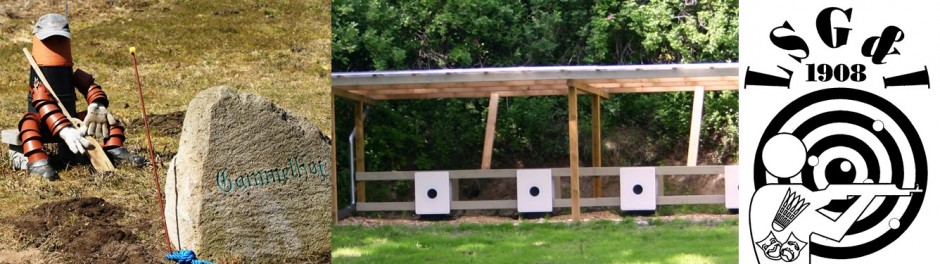 Lunde Skytteforening inviterer hermed til: Tjenestepistol stævneLørdag d. 9/4 – 22 på foreningens baner på Højevej 27, 5771 StenstrupSkydetider: Fra kl. 8:30 til kl. 17:00. Sidste skydning kl. 16:00Klasser: Standard pistol SP, Standard Revolver SR, Fri Pistol/Revolve FP/R, Production PP, STD Sportspistol kal. 22/32 & FRI Sportspistol kal. 22/32. Kappeklædt ammunition er TILLADT.Der skydes efter DSF´s regler. Se evt. på www.dsf.dkIndskud: 75 kr. pr. skydningPræmier: Efter antal deltagereTilmelding og spørgsmål:Spørgsmål til Leo Knudsen, tlf. 61709909 og tilmelding tilmail lundeskytteforening@sydfynsmail.dk senest 5/4 – 22Stævnet afvikles samme dag som Lunde Pistolterræn 2022. Der er mulighed for at koordinere tider, så deltagelse i begge stævner er muligt.Lunde Skytteforening